Week Beginning Monday 4th October 2021 Year 1 Bulletin 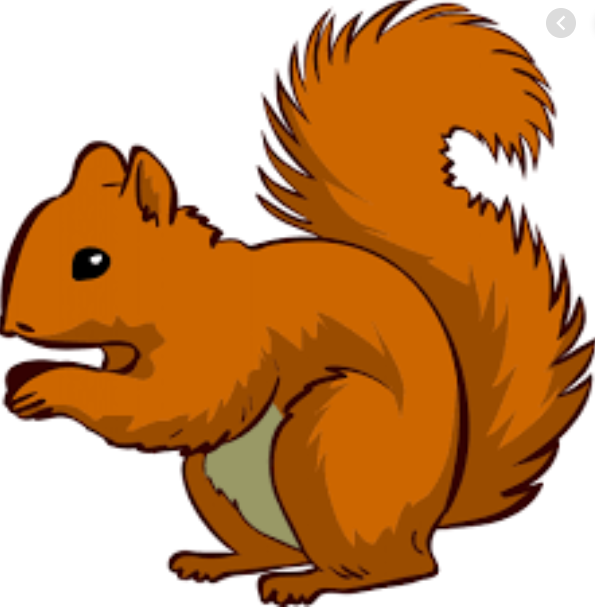 Squirrel Class Staff:  Mrs Atkinson and Mrs Fillingham - Class Teachers                                   Mrs Draper and Mrs McDonald - Teaching AssistantsMrs Singh and Mrs Drummond - 1:1 Teaching AssistantsFox Class Staff:         Miss Clift – Class Teacher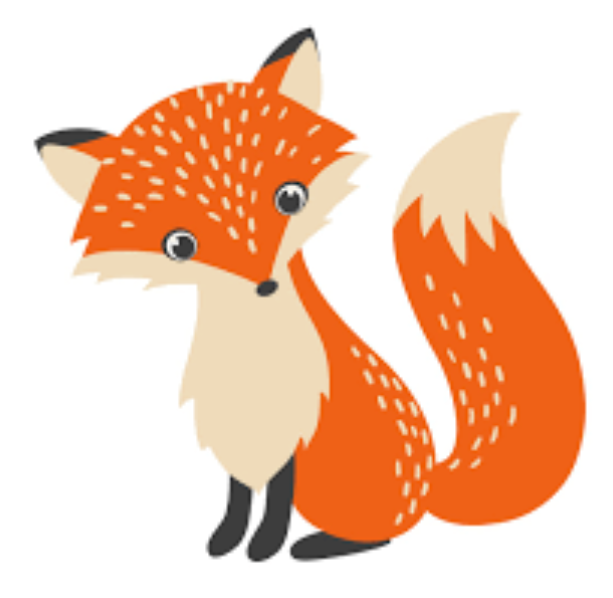                                    Mrs Smith and Mrs Hurst – Teaching Assistants                                   Mrs O’Reilly and Mrs Dobson – 1:1 Teaching AssistantsMrs Morris and Mrs Redfern - 1:1 Teaching AssistantsSupport teacher- Mrs Leviss – Qualified Teacher, teaching across both classes.Each week we will publish a bulletin that will give you information about what the children are learning at school, ideas for how to help at home, reminders and notes and any dates for the diary. We are available before and after school if you would like to chat to us.  You can either catch us outside or see Mrs Vallance or Mrs Lambert in the office who will make an appointment for you. We are really looking forward to working with you and your children this year. They have already made an amazing start!Topic – I am amazing!Tuesday afternoon will now be Celebration Assembly. This is an opportunity for your child to show or talk about any achievements or certificates/awards. If your child attends a club and has anything they would like to celebrate please send it in their book bag on a Tuesday morning.English – “The colour monster” This week we will be adapting the story of “The Colour Monster”. We will be thinking of new words to describe feelings. You could talk to your child about this.Happy – cheerfulSad – UpsetAngry - AnnoyedMaths – Ordering This week we will be learning about addition. We will be using part whole models and finding addition fact families. 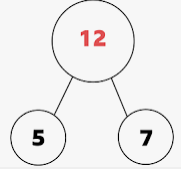 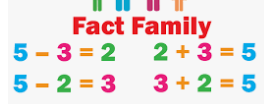 ReadingReading books:We have now assessed all children in year 1 and they will all be given a RWI reading book by the end of the week. They will also be given 1 or 2 books to share for some variety, however this may not match their reading level. Other key information about reading:* Your child will read in a group with an adult each day. This will not be recorded in the reading diary. We will also listen to your child 1:1 each week and this will be recorded in the reading diary. * Your child’s books will be changed once a week. They will be given 2 or 3 new books. * One of the books they bring home will be a Read Write Inc book. This is the level they are working at and the sounds in these books will be covered in their phonics sessions. * The other two books will be books to share at home. We do not expect your child to read these books independently – they are books that are sent home for you to enjoy together and to expand the children’s reading diet. * Please ensure books bags are brought into school each day. Reading records should be filled in for any reading done at home - this should be done three times per week. Helping at home* Please hear your child read at least 3 times a week and write in the reading record book. * Read to your child – bedtime stories are the BEST! * Practise counting sets of objects – ensuring they understand the numbers to 10 securely.  Don’t be tempted to go too far. Please Remember –Children come in PE kit on Tuesdays.They will need a bag of spare clothes to keep on their peg. Please make sure your child has a named water bottle in school.Please return any library books in their library folders.Thank you so much to all of the parents that offered to help with reading in year 1. Please let the office know as you will need to be DBS checked. Once this has been sorted please let us know when you are available to volunteer.Please ensure that you let a year 1 member of staff know in the morning if someone different is going to pick your child up from school. Many thanks for your support, The Year 1 Team